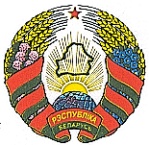 Круглянскі раённы Савет дэпутатаў                        Круглянский районный Совет депутатовцяцерынскі сельскі                               Тетеринский сельский     савет дэпутатаў                                          СОВЕТ ДЕПУтатов ДВАЦЦАЦЬ ВОСЬМАГА СКЛІКАННЯ                                                 ДВАДЦАТЬ ВОСЬМОГО СОЗЫВА               РАШЭННЕ                                    		    РЕШЕНИЕ21 декабря 2020 г.  №18-1                                                             	  аг. Цяцерына                                                                                                аг. ТетериноОб изменении решения Тетеринского сельского Совета депутатов от 30 декабря 2019г. № 13-2На основании пункта 2 статьи 122 Бюджетного кодекса Республики Беларусь Тетеринский сельский Совет депутатов РЕШИЛ: 1. Внести в решение Тетеринского сельского Совета депутатов от 30 декабря 2019г. № 13-2 «О бюджете сельского Совета на 2020 год» следующие изменения:1.1.  пункт 1 изложить в следующей редакции:        «1. Утвердить бюджет Тетеринского сельсовета на 2020 год по расходам в сумме 112 084,00 белорусского рубля (далее – рубль) исходя из прогнозируемого объема доходов в сумме 112 084,00 рубля.Установить максимальный размер дефицита бюджета Тетеринского сельсовета на 2020 год в сумме 0 (ноль) рублей»;1.2. приложения 2–4 к этому решению изложить в новой редакции (прилагаются).           2. Обнародовать (опубликовать) настоящее решение на сайте Круглянского райисполкома.Председатель                                                                           Н.И.Ерёмина                      2 Приложение 2 к решению Тетеринского сельского Совета депутатов 30.12.2019 №13-2 (в редакции решения  Тетеринского сельского  Совета депутатов  21.12.2020 №18-1)РАСХОДЫбюджета сельсовета по функциональной классификации расходов бюджета по разделам, подразделам и видам расходов                                                                                                                        рублей3 Приложение 3 к решению Тетеринского сельского Совета депутатов 30.12.2019 №13-2 (в редакции решения Тетеринского сельского  Совета депутатов  21.12.2020 №18-1)РАСХОДЫбюджетных назначений по распорядителям бюджетныхсредств в соответствии с ведомственной классификацией расходов бюджета сельского Совета и функциональной классификацией расходов бюджета                                                                                                                       рублей                                                                       4 Приложение 4 к решению Тетеринского сельского Совета депутатов 30.12.2019 № 13-2 (в редакции решения Тетеринского сельского  Совета депутатов  21.12.2020 №18-1)ПЕРЕЧЕНЬгосударственных программ и подпрограмм, финансированиекоторых предусматривается за счет средств бюджета сельсовета, в разрезе ведомственной классификации расходов бюджета сельсовета и функциональной классификации расходов бюджета сельсовета                                                                                   рублей                         НаименованиеРазделПодразделВид      Сумма12345ОБЩЕГОСУДАРСТВЕННАЯ ДЕЯТЕЛЬНОСТЬ01000094 928,61Государственные органы общего назначения01010062 667,27Органы местного управления и самоуправления01010462 667,27Другая общегосударственная деятельность01100012 261,34Иные общегосударственные вопросы01100312 261,34Межбюджетные трансферты011100     20 000,00Трансферты бюджетам других уровней01110120 000,00ЖИЛИЩНО-КОММУНАЛЬНЫЕ УСЛУГИ И ЖИЛИЩНОЕ СТРОИТЕЛЬСТВО06000017 155,39Благоустройство населенных пунктов06030017 155,39ВСЕГО расходов000000  112 084,00НаименованиеГлаваРазделПодразделВидСумма12345Тетеринский сельский исполнительный комитет010000000112 084,00ОБЩЕГОСУДАРСТВЕННАЯ ДЕЯТЕЛЬНОСТЬ01001000094 928,61Государственные органы общего назначения01001010062 667,27Органы местного управления и самоуправления01001010462 667,27Другая общегосударственная деятельность01001100012 261,34Иные общегосударственные вопросы01001100312 261,34Межбюджетные трансферты010011100   20 000,00Трансферты бюджетам других уровней01001110120 000,00ЖИЛИЩНО-КОММУНАЛЬНЫЕ УСЛУГИ И ЖИЛИЩНОЕ СТРОИТЕЛЬСТВО01006000017 155,39Благоустройство населенных пунктов01006030017 155,39ВСЕГО расходов000000000112 084,00Наименование государственной программы, подпрограммыНаименование государственной программы, подпрограммыНаименование раздела по функциональной классификации расходовНаименование раздела по функциональной классификации расходовРаспорядитель средствОбъем финансирования1122341. Государственная программа «Комфортное жилье и благоприятная среда» на 2016-2020 годы, утвержденная постановлением Совета Министров Республики Беларусь от 21 апреля 2016г. №326подпрограмма 1 «Обеспечение качества и доступности услуг»1. Государственная программа «Комфортное жилье и благоприятная среда» на 2016-2020 годы, утвержденная постановлением Совета Министров Республики Беларусь от 21 апреля 2016г. №326подпрограмма 1 «Обеспечение качества и доступности услуг»Жилищно-коммунальные услуги и жилищное строительствоЖилищно-коммунальные услуги и жилищное строительствоТетеринский сельский исполнительный комитет14 085,00Итого по программеИтого по программеИтого по программеИтого по программеИтого по программе14 085,00 2. Государственная программа на 2015-2020 годы по увековечению  погибших при защите отечества и сохранению памяти о жертвах войн, утвержденная постановлением Совета Министров Республики Беларусь от 4 июня 2014 г. № 534 Жилищно-коммунальные услуги и жилищное строительствоЖилищно-коммунальные услуги и жилищное строительствоТетеринский сельский исполнительный комитетТетеринский сельский исполнительный комитет3 070,39 Итого по программеИтого по программеИтого по программеИтого по программеИтого по программе3 070,39ИТОГО:ИТОГО:ИТОГО:ИТОГО:ИТОГО:17  155,39